Volunteerfor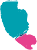 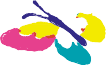 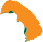 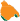 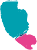 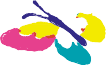 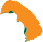 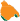 familiesIf you have a child with alife-limiting or life-threatening condition, our volunteerscan help make daily life a little bit easier.Our Family Support Volunteer Programme aims to enhance the support already being provided to you by professionals.We’ll discuss any practical support you might like and then carefully select the best volunteer to visit you independently to help your family.We know from talking to families that volunteers can make a big difference by providing an extra pair of hands when you need them most.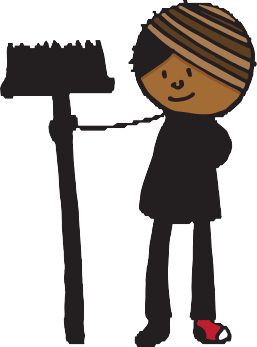 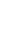 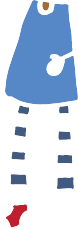 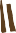 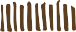 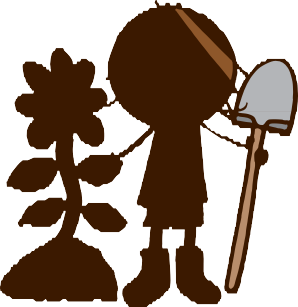 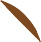 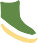 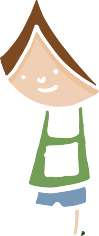 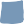 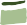 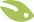 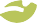 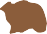 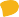 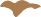 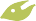 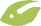 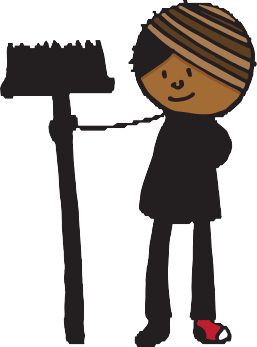 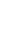 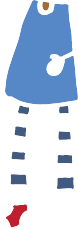 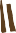 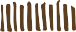 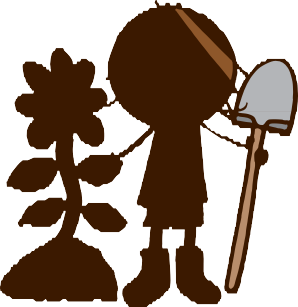 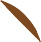 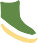 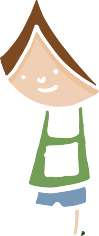 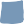 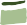 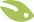 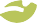 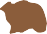 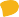 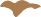 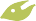 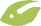 How can a volunteer help?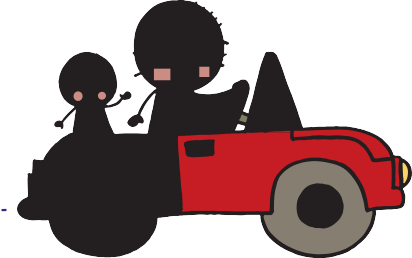 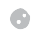 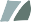 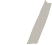 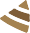 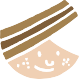 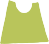 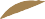 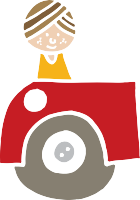 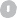 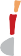 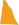 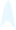 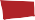 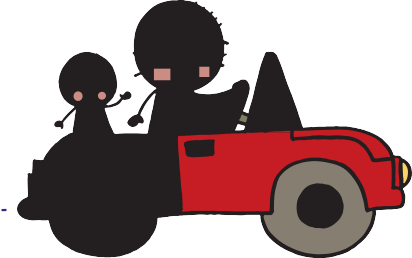 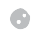 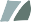 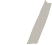 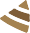 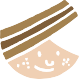 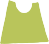 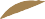 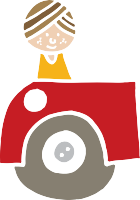 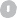 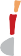 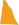 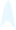 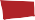 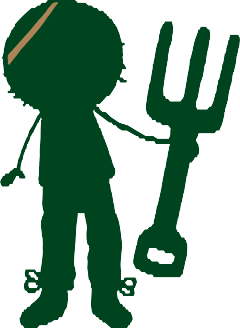 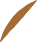 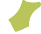 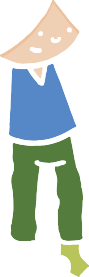 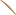 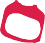 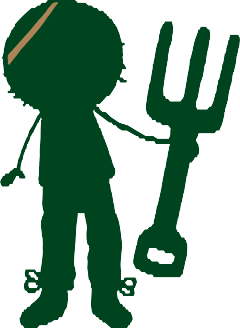 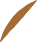 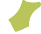 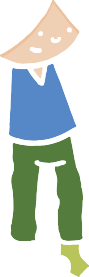 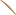 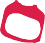 [Insert charity information and number here]